ГЛАВА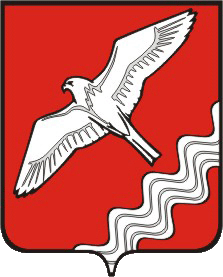 МУНИЦИПАЛЬНОГО ОБРАЗОВАНИЯ
КРАСНОУФИМСКИЙ ОКРУГПОСТАНОВЛЕНИЕот 13 марта . №32г. КрасноуфимскОб утверждении перечня должностей Муниципального образования Красноуфимский округ, ответственных за предоставление муниципальных услуг в электронном видеВ целях реализации Федерального Закона "Об организации предоставления государственных и муниципальных услуг"от 27 июля . N 210-ФЗ, распоряжений Правительства Российской Федерации от 17 декабря . N 1993-Р, от 28 декабря . N 2415-р, распоряжения Правительства Свердловской области от 16 апреля . N 637-РП, руководствуясь распоряжением Правительства Свердловской области от 22 июля . N 1021-РП, в целях перехода на предоставление органами местного самоуправления и муниципальными учреждениями Муниципального образования Красноуфимский округ муниципальных услуг в электронном виде, руководствуясь ст. 26 Устава Муниципального образования Красноуфимский округПОСТАНОВЛЯЮ:Утвердить перечень должностей Муниципального образования Красноуфимский округ, ответственных за предоставление муниципальных услуг в электронном виде (прилагается).Лицам, замещающим должности утвержденные пунктом 1 настоящего постановления, организовать предоставление муниципальных услуг в электронном виде, осуществлять текущий контроль за качеством предоставления данных муниципальных услуг.Контроль исполнения настоящего постановления возложить на Главу администрации МО Красноуфимский округ (Председателя рабочей группы по организации предоставления муниципальных услуг в электронном виде).ГлаваМО Красноуфимский округ						О.В. РяписовПриложение к постановлению
от 13 марта . №32ПЕРЕЧЕНЬдолжностей Муниципального образования Красноуфимский округ,
ответственных за предоставление муниципальных услуг в электронной виде№ п/пНаименование предоставляемой услугиОтветственный123Услуги в сфере образованияУслуги в сфере образованияУслуги в сфере образованияПрием заявлений, постановка на учет и зачисление детей в образовательные учреждения, реализующие основную образовательную программу дошкольного образования (детские сады) на территории МО Красноуфимский округНачальник Муниципального отдела управления образованием МО Красноуфимский округПредоставление информации об организации общедоступного и бесплатного дошкольного, начального общего, основного общего, среднего (полного) общего образования, а также дополнительного образования в общеобразовательных учреждениях, расположенных на территории субъекта Российской Федерации в МО Красноуфимский округНачальник Муниципального отдела управления образованием МО Красноуфимский округЗачисление в образовательное учреждение на территории МО Красноуфимский округНачальник Муниципального отдела управления образованием МО Красноуфимский округПредоставление информации о текущей успеваемости учащегося, ведение электронного дневника и электронного журнала успеваемости в МО Красноуфимский округНачальник Муниципального отдела управления образованием МО Красноуфимский округПредоставление информации о результатах сданных экзаменов, тестирования и иных вступительных испытаний, а также о зачислении в образовательное учреждение МО Красноуфимский округНачальник Муниципального отдела управления образованием МО Красноуфимский округПредоставление информации об образовательных программах и учебных планах, рабочих программах учебных курсов, предметов, дисциплин (модулей), годовых календарных учебных графиках образовательных учреждений МО Красноуфимский округНачальник Муниципального отдела управления образованием МО Красноуфимский округПредоставление путевок детям в организации отдыха в дневных и загородных лагерях МО Красноуфимский округНачальник Муниципального отдела управления образованием МО Красноуфимский округПредоставление информации об организации дополнительного образования образовательных учреждений МО Красноуфимский округНачальник отдела культуры и туризма администрации МО Красноуфимский округУслуги в сфере культурыУслуги в сфере культурыУслуги в сфере культурыПредоставление доступа к справочно-поисковому аппарату библиотек, базам данных в МО Красноуфимский округНачальник отдела культуры и туризма администрации МО Красноуфимский округПредоставление доступа к оцифрованным изданиям, хранящимся в библиотеках, в том числе к фонду редких книг, с учетом соблюдения требований законодательства Российской Федерации об авторских и смежных правах в МО Красноуфимский округНачальник отдела культуры и туризма администрации МО Красноуфимский округПредоставление информации о культурно-досуговых услугах на территории МО Красноуфимский округНачальник отдела культуры и туризма администрации МО Красноуфимский округПредоставление информации о проведении ярмарок, выставок народного творчества, ремесел на территории Свердловской области в МО Красноуфимский округНачальник отдела культуры и туризма администрации МО Красноуфимский округУслуги в сфере агропромышленного комплекса и продовольствияУслуги в сфере агропромышленного комплекса и продовольствияУслуги в сфере агропромышленного комплекса и продовольствияВыдача разрешения на право организации розничных рынков на территории МО Красноуфимский округПредседатель комитета по экономике администрации МО Красноуфимский округУслуги в сфере социальной политикиУслуги в сфере социальной политикиУслуги в сфере социальной политикиПрием заявлений и организация предоставления гражданам субсидий на оплату жилых помещений и коммунальных услуг на территории МО Красноуфимский округНачальник отдела жилищно-коммунального хозяйства администрации МО Красноуфимский округПредоставление отдельным категориям граждан компенсации расходов на оплату жилого помещения и коммунальных услуг на территории МО Красноуфимский округНачальник отдела жилищно-коммунального хозяйства администрации МО Красноуфимский округОказание материальной помощи отдельным категориям граждан, проживающим на территории МО Красноуфимский округЗаместитель главы администрации МО Красноуфимский округ по социальным вопросамВыдача разрешения на вступление в брак лицам достигшим возраста шестнадцати лет на территории МО Красноуфимский округНачальник Муниципального отдела управления образованием МО Красноуфимский округУслуги в сфере муниципального имуществаУслуги в сфере муниципального имуществаУслуги в сфере муниципального имуществаВыдача разрешений на предоставление земельных участков для индивидуального жилищного строительства на территории МО Красноуфимский округПредседатель комитета по управлению муниципальным имуществом МО Красноуфимский округВыдача разрешений на установку рекламных конструкций на территории МО Красноуфимский округПредседатель комитета по управлению муниципальным имуществом МО Красноуфимский округПрием заявлений и выдача документов об утверждении схемы расположения земельного участка на кадастровом плане или кадастровой карте территории в МО Красноуфимский округПредседатель комитета по управлению муниципальным имуществом МО Красноуфимский округПредоставление в постоянное (бессрочное) пользование, в безвозмездное пользование, аренду земельных участков из состава земель, государственная собственность на которые не разграничена, из земель, находящихся в собственности муниципального образования, для строительства с предварительным согласованием места размещения объекта на территории МО Красноуфимский округПредседатель комитета по управлению муниципальным имуществом МО Красноуфимский округПредоставление в собственность, постоянное (бессрочное) пользование, в безвозмездное пользование, аренду земельных участков из состава земель, государственная собственность на которые не разграничена, из земель, находящихся в собственности муниципального образования, занятых зданиями, строениями, сооружениями, принадлежащими юридическим лицам и гражданам на территории МО Красноуфимский округПредседатель комитета по управлению муниципальным имуществом МО Красноуфимский округПредоставление информации об объектах недвижимого имущества, находящихся в муниципальной собственности и предназначенных для сдачи в аренду в МО Красноуфимский округПредседатель комитета по управлению муниципальным имуществом МО Красноуфимский округПредоставление муниципального имущества в аренду без проведения торгов на территории МО Красноуфимский округПредседатель комитета по управлению муниципальным имуществом МО Красноуфимский округПредоставление однократно бесплатно в собственность граждан земельных участков находящихся в муниципальной собственности, и земельных участков, государственная собственность на которые не разграничена, для индивидуального жилищного строительства на территории МО Красноуфимский округПредседатель комитета по управлению муниципальным имуществом МО Красноуфимский округПриватизация жилого помещения муниципального жилищного фонда в МО Красноуфимский округПредседатель комитета по управлению муниципальным имуществом МО Красноуфимский округПриобретение земельных участков из земель сельскохозяйственного значения, находящихся в государственной и муниципальной собственности, для создания фермерского хозяйства и осуществления его деятельности на территории МО Красноуфимский округПредседатель комитета по управлению муниципальным имуществом МО Красноуфимский округИсключение жилых помещений из числа служебных в МО Красноуфимский округПредседатель комитета по управлению муниципальным имуществом МО Красноуфимский округОтчуждение недвижимого имущества, находящегося в муниципальной собственности и арендуемого субъектами малого и среднего предпринимательства на территории МО Красноуфимский округПредседатель комитета по управлению муниципальным имуществом МО Красноуфимский округПредоставление земельных участков на территории муниципального образования для ведения личного подсобного хозяйства (приусадебный участок) на территории МО Красноуфимский округПредседатель комитета по управлению муниципальным имуществом МО Красноуфимский округСогласование местоположения границ земельных участков, находящихся в муниципальной собственности или в государственной собственности, до ее разграничения на территории МО Красноуфимский округПредседатель комитета по управлению муниципальным имуществом МО Красноуфимский округВыдача разрешений на проведение земляных работ на территории МО Красноуфимский округНачальник отдела архитектуры и градостроительства администрации МО Красноуфимский округУслуги в сфере строительства и развития инфраструктурыУслуги в сфере строительства и развития инфраструктурыУслуги в сфере строительства и развития инфраструктурыПредоставление информации об очередности предоставления жилых помещений на условиях социального найма в МО Красноуфимский округНачальник отдела жилищно-коммунального хозяйства администрации МО Красноуфимский округПрием заявлений и выдача документов о согласовании переустройства и (или) перепланировки жилого помещения в МО Красноуфимский округНачальник отдела архитектуры и градостроительства администрации МО Красноуфимский округПрием заявлений, документов, а также постановка граждан на учет в качестве нуждающихся в жилых помещениях в МО Красноуфимский округНачальник отдела жилищно-коммунального хозяйства администрации МО Красноуфимский округВыдача градостроительных планов земельных участков на территории МО Красноуфимский округНачальник отдела архитектуры и градостроительства администрации МО Красноуфимский округВыдача разрешений на строительство, реконструкцию объектов капитального строительства на территории МО Красноуфимский округНачальник отдела архитектуры и градостроительства администрации МО Красноуфимский округПрисвоение адреса объекту недвижимости на территории МО Красноуфимский округНачальник отдела архитектуры и градостроительства администрации МО Красноуфимский округПредоставление информации из информационной системы обеспечения градостроительной деятельности в МО Красноуфимский округНачальник отдела архитектуры и градостроительства администрации МО Красноуфимский округПредоставление разрешения на отклонение от предельных параметров разрешенного строительства, реконструкции объекта капитального строительства на территории МО Красноуфимский округНачальник отдела архитектуры и градостроительства администрации МО Красноуфимский округПризнание граждан участниками подпрограммы «Выполнение государственных обязательств по обеспечению жильём категорий граждан, установленных федеральным законодательством» Федеральной целевой программы «Жилище» на 2011-2015 годы в МО Красноуфимский округНачальник отдела жилищно-коммунального хозяйства администрации МО Красноуфимский округВыдача разрешений на ввод в эксплуатацию объектов капитального строительства на территории МО Красноуфимский округНачальник отдела архитектуры и градостроительства администрации МО Красноуфимский округУслуги в сфере транспорта и связиУслуги в сфере транспорта и связиУслуги в сфере транспорта и связиВыдача специального разрешения на движение по автомобильным дорогам местного значения МО Красноуфимский округ Свердловской области транспортного средства, осуществляющего перевозки тяжеловесных и (или) крупногабаритных грузовНачальник отдела жилищно-коммунального хозяйства администрации МО Красноуфимский округВыдача специального разрешения на движение по автомобильным дорогам местного значения МО Красноуфимский округ Свердловской области транспортного средства, осуществляющего перевозку опасных грузовНачальник отдела ГОиЧС администрации МО Красноуфимский округУслуги в сфере обеспечения жильем молодых семейУслуги в сфере обеспечения жильем молодых семейУслуги в сфере обеспечения жильем молодых семейПредоставление социальных выплат молодым семьям на приобретение (строительство) жилья в МО Красноуфимский округПредседатель комитета по делам молодежи администрации МО Красноуфимский округПризнание молодых семей участниками подпрограммы «Обеспечение жильем молодых семей» в МО Красноуфимский округПредседатель комитета по делам молодежи администрации МО Красноуфимский округУслуги в сфере архивного делаУслуги в сфере архивного делаУслуги в сфере архивного делаВыдача копий архивных документов, подтверждающих право на владение землей в МО Красноуфимский округНачальник архивного отдела администрации МО Красноуфимский округИнформационное обеспечение граждан, организаций и общественных объединений на основе документов Архивного фонда Российской Федерации и других архивных документов в МО Красноуфимский округНачальник архивного отдела администрации МО Красноуфимский округПредоставление оформленных в установленном порядке архивных справок или копий архивных документов, связанных с социальной защитой граждан, предусматривающей их пенсионное обеспечение, а также получение льгот и компенсаций в соответствии с законодательством Российской Федерации в МО Красноуфимский округНачальник архивного отдела администрации МО Красноуфимский округУслуги в сфере энергетики и жилищно-коммунального хозяйстваУслуги в сфере энергетики и жилищно-коммунального хозяйстваУслуги в сфере энергетики и жилищно-коммунального хозяйстваПредоставление жилого помещения муниципального жилищного фонда по договору социального найма в МО Красноуфимский округПредседатель комитета по управлению муниципальным имуществом МО Красноуфимский округВыдача документов (единого жилищного документа, копии финансово-лицевого счета, выписки из домовой книги, карточки учета собственника жилого помещения, справок и иных документов) в МО Красноуфимский округНачальник отдела жилищно-коммунального хозяйства администрации МО Красноуфимский округПредоставление информации о порядке предоставления жилищно-коммунальных услуг населению в МО Красноуфимский округНачальник отдела жилищно-коммунального хозяйства администрации МО Красноуфимский округПринятие документов, а также выдача разрешений о переводе или об отказе в переводе жилого помещения в нежилое или нежилого помещения в жилое помещение на территории МО Красноуфимский округПредседатель комитета по управлению муниципальным имуществом МО Красноуфимский округПредоставление жилого помещения муниципального жилищного фонда по договору найма в специализированном жилищном фонде в МО Красноуфимский округПредседатель комитета по управлению муниципальным имуществом МО Красноуфимский округПризнание в установленном порядке жилых помещений муниципального жилищного фонда непригодными для проживания на территории МО Красноуфимский округНачальник отдела жилищно-коммунального хозяйства администрации МО Красноуфимский округ